ПОЛОЖЕНИЕо расследовании и учете несчастных случаев с воспитанниками и  обучающимисяМКОУ  Долгомостовская СОШ им. Александра Помозова1. Общие положения.1.1.  Настоящее Положение устанавливает порядок расследования,  учета и оформления несчастных случаев с обучающимися образовательного учреждения МКОУ Долгомостовская СОШ им. Александра Помозова в период образовательного  процесса независимо от места его проведения.1.2. Расследованию и учету подлежат несчастные случаи: травмы, острые отравления, возникшие после воздействия вредных и опасных факторов, травмы из-за нанесения телесных повреждений другим лицом, поражения молнией, повреждения в результате контакта с представителями фауны и флоры, а также иные повреждения здоровья при авариях  и стихийных бедствиях, происшедших:1.2.1. Во время проведения  уроков, лабораторных занятий, спортивных, кружковых,  внеклассных, внешкольных мероприятий, других занятий (в перерывах между ними) в соответствии с учебными и воспитательными планами.1.2.2. При проведении субботника, внеклассных, внешкольных и других мероприятий в выходные, праздничные и каникулярные дни, если эти мероприятия осуществлялись под непосредственным руководством работника школы (учителя,  классного руководителя и др.) или лица, назначенного приказом директора школы.1.2.3. Во время занятий по трудовому обучению, профессиональной ориентации, научно-исследовательских и опытно-экспериментальных работ, летней трудовой  практики, общественно полезного труда, проводимых в соответствии с учебным планом в школе или на принадлежащих ей участках (территориях).1.2.4. Во время пребывания (отдыха) в лагерях труда и отдыха,  на учебно-опытных участках.1.2.5. При проведении спортивных соревнований, тренировок, оздоровительных мероприятий, экскурсий, походов, организованных школой в установленном порядке.1.2.6. Во время перевозок учащихся и воспитанников к месту проведения мероприятий и обратно, а также при организованном следовании их на запланированное мероприятие на общественном транспорте или пешком.1.3. Несчастный случай, происшедший с учащимся, воспитанником при обстоятельствах,  указанных в п. 1.2  настоящего Положения, в том числе и при нарушении пострадавшим дисциплины, подлежит расследованию и учету.1.4. Несчастный случай, происшедший во время учебно-воспитательного процесса, вызвавший у учащегося или воспитанника потерю работоспособности (здоровья) не менее одного дня в соответствии с медицинским заключением, оформляется актом формы Н-2. (Приложение №1) Все несчастные случаи, оформленные актом формы Н-2 в количестве 4 экземпляров (приложение 1) и отправляются в Управление образования. Все несчастные случаи, оформленные актом формы Н-2, регистрируются образовательным учреждением в журнале регистрации несчастных случаев с обучающимися  (приложение 2).1.5. Администрация учреждения обязана выдать пострадавшему (его родителям или лицу, представляющему его интересы) акт формы Н-2 о несчастном случае,  не позднее трех дней с момента окончания по нему расследования.1.6. Акт формы Н-2 подлежит хранению в архиве Управления образования в течение 45 лет.1.7. Ответственность за правильное и своевременное расследование и учет несчастных случаев, составление акта формы Н-2, разработку и выполнение мероприятий по устранению причин несчастного случая несет директор школы.1.8. Контроль за правильным и своевременным расследованием и учетом несчастных случаев, происшедших во время учебно-воспитательного процесса, а также выполнение мероприятий по устранению причин, вызвавших несчастный случай, осуществляет Управления образования.1. 9. В случае отказа администрации учреждения в составлении акта формы Н-2, а также при несогласии пострадавшего (его родителей или другого заинтересованного лица) с содержанием акта формы Н-2 конфликт рассматривает Управление  образования в срок не более семи дней с момента подачи письменного заявления. Его решение является обязательным для исполнения администрацией школы.    При необходимости Управление  образования, пострадавший (лицо его заменяющее) запрашивают заключение технического инспектора труда, лечебно-профилактического учреждения об установлении факта несчастного случая, его обстоятельств и причин, определении круга лиц, допустивших нарушения правил по охране труда, стандартов безопасности труда.      Заключение технического инспектора труда по несчастному случаю при конфликтной ситуации является обязательным для исполнения администрацией учреждения.1.10. Медицинское учреждение, в которое доставлен (находится на излечении) обучающийся, пострадавший при несчастном случае, происшедшем во время учебно-воспитательного процесса, обязано по запросу директора школы выдать медицинское заключение о характере повреждения.1.11. По окончании срока лечения пострадавшего (пострадавших) директор школы направляет в Управления образования сообщение о последствиях несчастного случая (приложение №3).1.12. Ответственность за обеспечение безопасных условий учебно - воспитательного процесса в школе несёт директор.1. 13. Лицо, проводящее мероприятие, несет персональную ответственность за сохранение жизни и здоровья учащихся и воспитанников.1.14. Виновные в нарушении настоящего Положения, сокрытии происшедшего несчастного случая привлекаются к ответственности согласно действующему законодательству.2. Расследование и учет несчастных случаев.2.1. О каждом несчастном случае, происшедшим с учащимся или воспитанником, пострадавший или очевидец несчастного случая немедленно извещает непосредственного руководителя учебно-воспитательного процесса, который обязан срочно организовать первую доврачебную помощь пострадавшему и его доставку в медпункт или другое лечебное учреждение, сообщить о происшедшем руководителю учреждения или лицу его заменяющему, сохранить до расследования обстановку места происшествия (если это не угрожает жизни и здоровью окружающих и не приведет к аварии).О несчастном случае, происшедшем во время дальних походов, экскурсий, экспедиций или других мероприятий вне территории района руководитель проводимого мероприятия немедленно сообщает также Управлению образованием по месту происшествия.2.2. Руководитель учреждения обязан немедленно принять меры к устранению причин, вызвавших несчастный случай, сообщить о происшедшем несчастном случае в Управление образования, родителям пострадавшего или лицам, представляющим его интересы и запросить заключение из медицинского учреждения о характере и тяжести повреждения у пострадавшего.2.3.2. Назначить комиссию по расследованию несчастного случая в составе: председатель комиссии - представитель руководства образовательного учреждения, Управления образования; члены комиссии - представитель учредителя образовательного учреждения; представитель администрации;лицо, ответственное за охрану труда или уполномоченный по охране труда; представитель педагогического коллектива.Лица, на которых было непосредственно возложено обеспечение соблюдения требований охраны труда на занятии (мероприятии), где произошел несчастный случай, в состав комиссии не включаются.2.4. Комиссия по расследованию несчастного случая обязана:2.4.1. В течение трех суток провести расследование обстоятельств и причин несчастного случая, выявить и опросить очевидцев и лиц, допустивших нарушения правил безопасности жизнедеятельности, по возможности получить объяснение от пострадавшего.2.4.2. Составить акт о несчастном случае по форме Н-2 в 4-х экземплярах, разработать мероприятия по устранению причин несчастного случая и направить на утверждение руководителю Управления образования. К акту прилагаются объяснения очевидцев, пострадавшего и другие документы, характеризующие состояние места происшествия несчастного случая, наличие вредных и опасных факторов, медицинское заключение и т.д.     В ходе расследования любого несчастного случая члены Комиссии обязаны лично:1) произвести обследование места происшествия;2) опросить пострадавшего (по возможности) и очевидцев несчастного случая;3) собрать письменные объяснения с должностного ответственного лица, пострадавшего (по возможности);4) изучить действующие в образовательном учреждении нормативные и организационно – распорядительные документы, регламентирующие требования безопасности, обязанности и ответственность конкретных должностных лиц за обеспечение здоровых и безопасных условий образовательного процесса;5) рассмотреть (заслушать) должностных и иных лиц, показания которых могут быть необходимы;6) установить причины происшествия и лиц, допустивших нарушение законодательных, нормативных правовых актов по охране труда и технике безопасности.2.5. Руководитель образовательного учреждения, Управления образования в течение суток после окончания расследования утверждает четыре экземпляра акта формы Н-2 и по одному направляют: в образовательное учреждение, в архив Управления образования, пострадавшему (его родителям), инспектору по охране труда и здоровья.2.6. Несчастный случай, о котором пострадавший при отсутствии очевидцев не сообщил руководителю проводимого мероприятия или последствия, от которого проявились не сразу, должен быть расследован в срок не более месяца со дня подачи письменного заявления пострадавшим (его родителями или лицами, представляющими его интересы). В этом случае вопрос о составлении акта по форме Н-2 решается после всесторонней проверки заявления о происшедшем несчастном случае с учетом всех обстоятельств, медицинского заключения о характере травмы, возможной причины ее происхождения, показаний участников мероприятия и других доказательств.        *Получение медицинского заключения возлагается на администрацию образовательного учреждения.2.8. Несчастный случай, происшедший во время проведения дальних походов, экскурсий, экспедиций (примечание п.2.1 настоящего Положения), расследуется комиссией Управления образования, на территории которого произошел несчастный случай. При невозможности прибыть на место происшествия представителя учреждения, с учащимся, воспитанником которого произошел несчастный случай, в состав комиссии включается представитель одного из учреждений, подведомственных органу управления образованием, проводящему расследование. Материалы расследования, включая акт по форме Н-2, направляются в орган управления образованием по месту нахождения учреждения.3. Специальное расследование несчастных случаев.3.1. Специальному расследованию подлежат:- групповой несчастный случай,  происшедший одновременно с двумя или более пострадавшими, независимо от тяжести телесных повреждений;- несчастный  случай со смертельным исходом.3.2. О групповом несчастном случае, несчастном случае со смертельным исходом руководитель учреждения обязан немедленно сообщить:- вышестоящему органу управления образованием по субординации;- родителям пострадавшего (лицам, представляющим его интересы);- правоохранительным органам по месту, где произошел несчастный случай;--в органы управления по труду.Сообщение передается по телефону.        О групповом несчастном случае, несчастном случае со смертельным исходом, происшедшем во время дальних походов, экскурсий, экспедиций или других мероприятий вне территории района, руководитель проводимого мероприятия немедленно сообщает Управлению образования, в  прокуратуру по месту происшествия, руководителю учреждения.3.3. Специальное расследование группового несчастного случая и несчастного случая со смертельным исходом проводится  комиссией в составе:- председатель - руководитель вышестоящего органа или его заместитель;-члены - заместитель руководителя школы, ответственный за охрану труда  образовательного учреждения, государственный технический инспектор труда.3.4. Комиссия по специальному расследованию немедленно расследует несчастный случай, в течение 10 дней составляет акт специального расследования по форме, оформляет другие необходимые документы и материалы.3.5.  Материалы специального расследования должны включать:акт специального  расследования с приложением к нему копии акта формы Н-2 на каждого пострадавшего в отдельности, которые составляются в полном соответствии с выводами комиссии, проводившей специальное расследование;планы, схемы, фотоснимки места происшествия;протоколы опросов, объяснения очевидцев несчастного случая и других причастных лиц, а также должностных лиц, ответственных за соблюдение  норм и правил по охране труда;распоряжение об образовании экспертной комиссии и другие распоряжения;выписку из журнала о прохождении пострадавшим обучения и инструктажа;медицинское заключение  о характере и тяжести повреждения, причинённого пострадавшему, причинах его смерти;заключение экспертной комиссии (при необходимости) о причинах несчастного случая, результаты лабораторных и других исследований, экспериментов, анализов и т.п.;выписки из инструкций, положений, приказов и других актов, устанавливающих меры, обеспечивающие безопасные условия проведения учебно-воспитательного процесса и ответственных за это лиц.3.6. По требованию комиссии по специальному расследованию администрация обязана:пригласить для участия в расследовании несчастного случая специалистов-экспертов, из которых может создаваться экспертная комиссия;выполнить фотоснимки поврежденного объекта, места несчастного случая и предоставить другие необходимые материалы;произвести технические расчеты,  лабораторные исследования, испытания и другие работы;предоставить транспортные средства и средства связи, необходимые для расследования;обеспечить печатание,  размножение в необходимом количестве материалов специального расследования несчастного случая.3.7. Если у пострадавшего в период временного непосещения образовательного учреждения, явившегося следствием несчастного случая, наступила смерть, руководитель этого учреждения в течение суток обязан сообщить об этом организациям, указанным в п. 3.2 настоящего Положения. Специальное расследование по данному несчастному случаю необходимо провести в десятидневный срок, если оно до этого не проводилось. Учет данного несчастного случая вести с момента наступления смерти.     Экспертная комиссия создается распоряжением председателя комиссии по специальному расследованию. Вопросы, требующие экспертного  заключения и материалы с выводами экспертной комиссии оформляются письменно.3.8. Расходы на проведение технических расчетов, лабораторных исследований, испытаний и других работ приглашёнными специалистами оплачивает учреждение, где произошел несчастный случай.3.9. Председатель комиссии, проводившей специальное расследование несчастного случая, в десятидневный срок после его окончания направляет материалы в прокуратуру по месту, где произошел групповой несчастный случай,  несчастный случай со смертельным исходом. Копии акта специального расследования, акта формы Н-2 (на каждого пострадавшего в отдельности) и приказа руководителя учреждения по данному несчастному случаю направляются в соответствующие по подчинённости  территориальные органы управления образованием, Министерство образования  РФ.З.10. Руководитель учреждения, Управления образования по подчиненности обязан рассмотреть материалы специального расследования несчастного случая, издать приказ о выполнении предложенных комиссией мероприятий по устранению причин, приведших к несчастному случаю, и наказанию лиц, допустивших нарушения требований безопасности жизнедеятельности. О выполнении предложенных комиссией специального расследования мероприятий руководитель учреждения письменно сообщает руководителю  вышестоящего органа управления образованием, а по объектам, подконтрольным органам государственного надзора, — также их местным органам.3.11. Расследование группового  несчастного случая с особо тяжелыми последствиями (при которых погибло 5 и более человек) проводится комиссией, назначаемой Министерством образования РФ. В состав комиссии наряду с ответственными работниками Министерства образования включаются специалисты Госинспекции Минобразования России, представители органов здравоохранения, Рострудинспекции, а при необходимости также представители органов государственного надзора. В необходимых случаях расследование несчастного случая проводится комиссией, создаваемой решением  Правительства РФ.4.  Отчетность о несчастных случаях и анализ причин их возникновения4.1. Если у пострадавшего в период временного непосещения учреждения, явившегося следствием несчастного случая, наступила смерть, то руководитель учреждения в течение суток обязан сообщить об этом организациям, названным в п. 3.2 настоящего Положения.        Специальное расследование по данному несчастному случаю необходимо провести в десятидневный срок, если оно до этого не проводилось. Учет данного несчастного случая вести с момента наступления смерти.4.2. Руководитель учреждения обязан обеспечить анализ причин несчастных случаев, происшедших во время учебно-воспитательного процесса,  рассмотрение их в коллективах учителей, воспитателей и учащихся, разработку и осуществление мероприятий по профилактике травматизма и предупреждению других несчастных случаев.4.3. Управление образования  Абанского   района организуют учет, проводят анализ причин несчастных случаев на заседаниях Совета Управления образования, разрабатывают мероприятия по профилактике травматизма, других несчастных случаев и обеспечивают их выполнение.4.4. Несчастный случай с особо тяжелыми последствиями (при котором погибло 5 и более человек) должен рассматриваться на коллегиях  краевых  органов  Управления образования.4.5. Контроль по правильному и своевременному  расследованию и учету несчастных случаев, происшедших с  учащимися и воспитанниками во время учебно-воспитательного процесса, а также за выполнением мероприятий по устранению причин, вызвавших несчастный случай, осуществляют Госинспекция Министерства образования РФ, Министерство образования и науки Красноярского края, Управление  образования  Абанского   района.4.6. Органы прокуратуры  информируют руководство Управления образования, учреждения о прохождении дел и принятых мерах.4.8. Сведения обо всех несчастных случаях за прошедший год, зарегистрированные актами Н-1, Н-2, обобщаются в  отчетности установленной формы и с пояснительной запиской (кратким анализом причин несчастных случаев) направляются   Управление образования,  Управление образования -    в вышестоящий орган.Приложение №1Форма Н-2М.П.Акт № (по книге регистрации несчастных случаев с учащимися)1.Наименование учреждения, где произошел несчастный случайАдрес учреждения _________________________________________Ф.И.О. пострадавшего _____________________________________Пол ______________________________________________________Возраст (прописывается полностью дата рождения)Учреждение, класс (где обучается пострадавший)Место происшествия несчастного случая (указывается конкретное место происшествия. например, коридор 3 этажа)Ф.И.О. учителя ... (указывается конкретный ответственный. Например, дежурный учитель; учитель, в классе которого произошло происшествие; ответственный за мероприятие)Инструктаж по технике безопасности:Вводный инструктаж (по ГОСТу 12000490   инструктаж проводится в первый день занятий, либо в первый день проведения предмета)Инструктаж на рабочем месте (по ГОСТу 12000490 инструктаж проводится не реже одного раза в 6 месяцев, либо на каждом занятии в соответствии с ТБ)Несчастный случай произошел (указывается время и дата)Вид происшествия: ДТП; Падение;Ранение;Ушиб (повреждение);Травма;Ожог;Поражение электрическим током;Обморожение;Отравление;Нанесение телесных повреждений другим лицом (лицами) и т.д.Подробное описание обстоятельств (период времени –урок, перемена, до и после уроков и т.д., подробное описание всего происходящего, меры, принятые дежурными учителями и медицинскими работниками и описание характера травмы на основании запроса о потере трудоспособности по справке из медицинского учреждения)Причины несчастного случая:Отсутствие педагога, дежурного учителя;Не принятие мер учителем;Не достаточный контроль со стороны учителя, дежурного учителя, администрации и т.п.;Мероприятия по устранению причинЛица, допустившие нарушения правил . . . (дежурный учитель и т.п. Формулировка “не установлены” допускается только при личной неосторожности учащегося).Очевидцы (Ф.И.О., адреса и телефоны)Акт составлен: Председатель комиссии :  Члены комиссии (сотрудники ОО должность, Ф.И.О.)Последствия несчастного случая (заполняется ответственным лицом после получения справки при окончательной выписке пострадавшего. Копия направляется в Управление образования.)7.1. Исход несчастного случая (пострадавший выздоровел, установлена инвалидность I, II, III группы, умер  (нужное подчеркнуть)Подпись руководителя                                                            /______________________/ДатаМ.П.Приложение №2   ГЛАВНОМУ ВРАЧУ								__________________________								        наименование учреждения здравоохранения								______________________________										Ф. И. ОПрошу Вас дать заключение о характере и степени тяжести телесных повреждений, полученных учащимся  МКОУ Долгомостовской   СОШ им. Александра Помозова ____________________________________________________		фамилия пострадавшего имя, отчество, год рождения пострадавшегов результате несчастного случая во время проведения учебно-воспитательного процесса, происшедшего «___»_________________ 20__ года.	Указанные сведения необходимы для установления объективности обстоятельств и причин данного несчастного случая в соответствии с требованиями Положения о расследовании несчастных случаев с учащейся молодежью и воспитанниками в системе Гособразования СССР, утвержденного приказом Гособразования СССР от 01.10.1990 г. №639,  ФЗ РФ от 29 декабря . № 273-ФЗ  «Об образовании в Российской Федерации» ст.41 п.4, ФЗ от 21.11.2011 N 323-ФЗ (ред. от 13.07.2015, с изм. от 30.09.2015) "Об основах охраны здоровья граждан в Российской Федерации" (с изм. и доп., вступ. в силу с 24.07.2015)Руководитель организации _____________________________________________(подпись, расшифровка подписи) «__» _________________ 20__ г.Информация руководителю в случае отказа дать справку из медучрежденияФедеральный закон от 21.11.2011 N 323-ФЗ (ред. от 13.07.2015, с изм. от 30.09.2015) "Об основах охраны здоровья граждан в Российской Федерации" (с изм. и доп., вступ. в силу с 24.07.2015)Статья 13. Соблюдение врачебной тайны1. Сведения о факте обращения гражданина за оказанием медицинской помощи, состоянии его здоровья и диагнозе, иные сведения, полученные при его медицинском обследовании и лечении, составляют врачебную тайну.2. Не допускается разглашение сведений, составляющих врачебную тайну, в том числе после смерти человека, лицами, которым они стали известны при обучении, исполнении трудовых, должностных, служебных и иных обязанностей, за исключением случаев, установленных частями 3 и 4 настоящей статьи.3. С письменного согласия гражданина или его законного представителя допускается разглашение сведений, составляющих врачебную тайну, другим гражданам, в том числе должностным лицам, в целях медицинского обследования и лечения пациента, проведения научных исследований, их опубликования в научных изданиях, использования в учебном процессе и в иных целях.4. Предоставление сведений, составляющих врачебную тайну, без согласия гражданина или его законного представителя допускается:7) в целях расследования несчастного случая на производстве и профессионального заболевания, а также несчастного случая с обучающимся во время пребывания в организации, осуществляющей образовательную деятельность, и в соответствии с частью 6 статьи 34.1Федерального закона от 4 декабря 2007 года N 329-ФЗ "О физической культуре и спорте в Российской Федерации" несчастного случая с лицом, проходящим спортивную подготовку и не состоящим в трудовых отношениях с физкультурно-спортивной организацией, не осуществляющей спортивной подготовки и являющейся заказчиком услуг по спортивной подготовке, во время прохождения таким лицом спортивной подготовки в организации, осуществляющей спортивную подготовку, в том числе во время его участия в спортивных соревнованиях, предусмотренных реализуемыми программами спортивной подготовки;(в ред. Федеральных законов от 25.11.2013 N 317-ФЗ, от 06.04.2015 N 78-ФЗ)(см. текст в предыдущей редакции)10) в целях осуществления контроля качества и безопасности медицинской деятельности в соответствии с настоящим Федеральным законом;РАССМОТРЕНО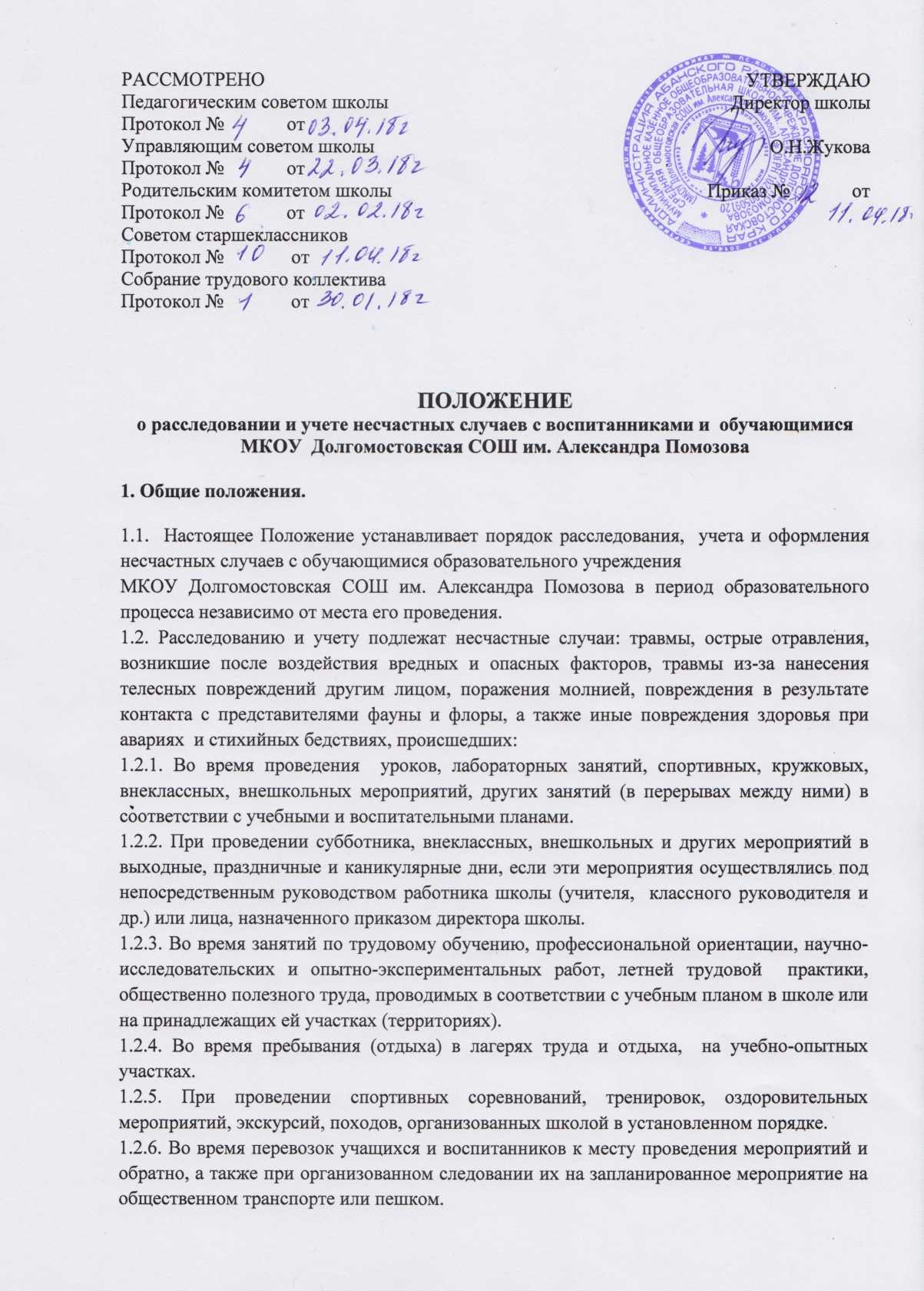 Педагогическим советом школы Протокол №             отУправляющим советом школыПротокол №             отРодительским комитетом школыПротокол №             отСоветом старшеклассниковПротокол №              отСобрание трудового коллективаПротокол №              отУТВЕРЖДАЮРАССМОТРЕНОПедагогическим советом школы Протокол №             отУправляющим советом школыПротокол №             отРодительским комитетом школыПротокол №             отСоветом старшеклассниковПротокол №              отСобрание трудового коллективаПротокол №              от                   Директор школы                                                          О.Н.ЖуковаРАССМОТРЕНОПедагогическим советом школы Протокол №             отУправляющим советом школыПротокол №             отРодительским комитетом школыПротокол №             отСоветом старшеклассниковПротокол №              отСобрание трудового коллективаПротокол №              от              Приказ №             от                        УтверждаюУправления образованияАбанского района_____________ подпись«____» «______» 20___ годаНаправляется по одному экземпляру:1.Школа  (краткое наименование) Адрес:2. Управление образования, Адрес:3.Родителям пострадавшего, Ф.И.О.,  Адрес регистрации:№ п/пМероприятия срокисполнительОтметка о выполнении1Внеплановые инструктажи:Внеплановые инструктажи:Внеплановые инструктажи:Внеплановые инструктажи:1С ответственным заместителем директораДиректор1С классными руководителями, дежурными учителямиОтветственный заместитель директора1С учащимисяКлассные руководители2Различные административные мероприятия (устные замечания, вынесенные учителям указанные в п.13 или № приказов при административном наказании виновных)Различные административные мероприятия (устные замечания, вынесенные учителям указанные в п.13 или № приказов при административном наказании виновных)Различные административные мероприятия (устные замечания, вынесенные учителям указанные в п.13 или № приказов при административном наказании виновных)Различные административные мероприятия (устные замечания, вынесенные учителям указанные в п.13 или № приказов при административном наказании виновных)3Различные технические мероприятияРазличные технические мероприятияРазличные технические мероприятияРазличные технические мероприятияДиагноз по справке из лечебного учрежденияОсвобожден от учебы (посещения учреждения)  С ______ по _______Число дней непосещения учреждения (в рабочих днях)